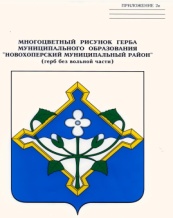 АДМИНИСТРАЦИЯ НОВОХОПЁРСКОГО МУНИЦИПАЛЬНОГО РАЙОНАВОРОНЕЖСКОЙ ОБЛАСТИП О С Т А Н О В Л Е Н И Ег. НовохопёрскО внесении изменений в постановление администрации Новохопёрского муниципального района от 15.06.2021 № 167 «Об утверждении Положения о предоставлении грантов в форме субсидий начинающим субъектам малого предпринимательства – индивидуальным предпринимателям и юридическим лицам – производителям товаров (работ, услуг)»В целях поддержки малого предпринимательства на территории Новохопёрского муниципального района Воронежской области, в соответствии со ст. 78 Бюджетного кодекса Российской Федерации, Федеральным законом от 24.07.2007 № 209 - ФЗ «О развитии малого и среднего предпринимательства в Российской Федерации», постановлением Правительства Российской Федерации от 18.09.2020 № 1492 «Об общих требованиях к нормативным правовым актам, муниципальным правовым актам, регулирующим предоставление субсидий, в том числе грантов в форме субсидий, юридическим лицам, индивидуальным предпринимателям, а также физическим лицам – производителям товаров, работ, услуг, и о признании утратившими силу некоторых актов Правительства Российской Федерации и отдельных положений некоторых актов Правительства Российской Федерации», постановлением Правительства Российской Федерации от 05.04.2022 № 590 «О внесении изменений в общие требования к нормативным правовым актам, муниципальным правовым актам, регулирующим предоставление субсидий, в том числе грантов в форме субсидий, юридическим лицам, индивидуальным предпринимателям, а также физическим лицам – производителям товаров, работ, услуг и об особенностях предоставления указанных субсидий и субсидий из федерального бюджета бюджетам субъектов Российской Федерации в 2022 году», муниципальной  подпрограммой «Развитие и поддержка малого и среднего предпринимательства Новохопёрского муниципального района» муниципальной программы «Экономическое развитие», утвержденной постановлением администрации Новохопёрского муниципального района от 13.12.2019 г. № 487 администрация Новохопёрского муниципального района  постановляет:  1.  Внести в постановление администрации Новохопёрского муниципального района от 15.06.2021 года № 167 следующие изменения:1.1. В часть 1 Положения добавить пункт 4.1 следующего содержания:« 4.1. Гранты не предоставляются следующим субъектам малого и среднего предпринимательства:а) организациям и индивидуальным предпринимателям, а также физическим лицам - производителям товаров, работ, услуг, осуществляющим производство и (или) реализацию подакцизных товаров, а также добычу и (или) реализацию полезных ископаемых, за исключением общераспространенных полезных ископаемых если иное не предусмотрено Правительством Российской Федерации;б) кредитным организациям, страховым организациям (за исключением потребительских кооперативов), инвестиционным фондам, негосударственным пенсионным фондам, профессиональным участникам рынка ценных бумаг, ломбардам;в) организациям, являющимся участниками соглашений о разделе продукции;г) организациям и индивидуальным предпринимателям, а также физическим лицам  -  производителям товаров, работ, услуг, осуществляющим предпринимательскую деятельность в сфере игорного бизнеса;д) являющимся в порядке, установленном законодательством Российской Федерации о валютном регулировании и валютном контроле, нерезидентами Российской Федерации, за исключением случаев, предусмотренных международными договорами Российской Федерации;е) ранее в отношении заявителя было принято решение об оказании  аналогичной поддержки (поддержки, условия оказания которой совпадают, включая форму, вид поддержки и цели ее оказания) и сроки ее оказания не истекли;ж) с момента признания заявителя допустившим нарушение порядка и условий оказания поддержки, в том числе не обеспечившим целевого использования средств поддержки, прошло менее чем три года.»1.2. Абзац 1 пункта 7 части 2 изложить в следующей редакции:« 7. Администрация размещает на Едином портале, а также на официальном сайте Администрации в сети Интернет объявление о проведении отбора в срок не   не позднее  чем за 3 рабочих дня до начала проведения отбора.» 1.3. Пункт 11 части 2 изложить в следующей редакции:« 11. Рассмотрение заявок осуществляется комиссией по предоставлению мер государственной поддержки субъектам малого и среднего предпринимательства (далее - комиссия). 1.4. Пункт 14 части 3 изложить в следующей редакции:«14. Участник отбора представляет в Администрацию следующие документы:заявка на участие в конкурсном отборе по предоставлению грантов начинающим субъектам малого предпринимательства по форме согласно приложению № 1 к настоящему Положению; анкета получателя поддержки по форме согласно приложению № 2 к настоящему Положению; бизнес-проект по форме согласно приложению № 3 к настоящему Положению;копия документа, подтверждающего прохождение претендентом (индивидуальным предпринимателем или учредителем(лями) юридического лица) краткосрочного обучения основам предпринимательской деятельности или гарантийное письмо о том, что в течение 30 дней после получения гранта претендент пройдет обучение; либо копию диплома при наличии высшего юридического и (или) экономического образования (профильной переподготовки), заверенную подписью руководителя и печатью юридического лица или индивидуального предпринимателя;копии договоров и (или) контрактов, товарных накладных и (или) универсальных передаточных документов, копии платежных документов и копию выписки с расчетного счета субъекта малого предпринимательства подтверждающих фактическую оплату произведенных затрат на реализацию бизнес-проекта за счет собственных средств. 	Документы по операциям, осуществленным за наличный расчет, не являются подтверждением произведенных затрат.Копии документов, указанных в настоящем пункте, должны быть сброшюрованы (прошиты) и заверены участником отбора либо уполномоченным должностным лицом и скрепляются печатью (при наличии). В случае, если документы заверены уполномоченным лицом, предоставляются доверенность и ее копия или иной документ, подтверждающий полномочия уполномоченного лица на заверение документов, указанных в настоящем пункте. Все страницы заявки должны иметь сквозную нумерацию страниц. Первыми должны быть подшиты заявка и перечень документов, входящих  в состав заявки, с указанием страницы, на которой находится соответствующий документ. 1.5. Пункт 33 части 5 исключить.2. Установить, что в связи с введением политических и экономических санкций иностранными государствами, совершающими недружественные действия в отношении Российской Федерации, граждан Российской Федерации или российских юридических лиц, и (или) введением иностранными государствами, государственными объединениями и (или) союзами и (или) государственными (межгосударственными) учреждениями иностранных государств или государственных объединений и (или) союзов мер ограничительного характера, при предоставлении субсидий из соответствующего бюджета бюджетной системы Российской Федерации, в том числе грантов в форме субсидий, юридическим лицам, индивидуальным предпринимателям, а также физическим лицам - производителям товаров, работ, услуг в соответствии с пунктами 3 и 7 статьи 78, пунктами 2 и 4 статьи 78 1 Бюджетного кодекса Российской Федерации (далее соответственно - субсидии, получатели субсидий), в 2022 году применяются следующие условия:       - срок окончания приема предложений (заявок) участников отбора получателей субсидии для предоставления субсидий (далее - отбор) может быть сокращен до 10 календарных дней, следующих за днем размещения на едином портале бюджетной системы Российской Федерации в информационно-телекоммуникационной сети "Интернет" (в случае проведения отбора в государственной интегрированной информационной системе управления общественными финансами "Электронный бюджет") или на ином сайте, на котором обеспечивается проведение отбора, объявления о проведении отбора;       -  у участника отбора может быть неисполненная обязанность по уплате налогов, сборов, страховых взносов, пеней, штрафов, процентов, подлежащих уплате в соответствии с законодательством Российской Федерации о налогах и сборах, не превышающая 300 тыс. рублей;       -  участник отбора не должен находиться в реестре недобросовестных поставщиков (подрядчиков, исполнителей) в связи с отказом от исполнения заключенных государственных (муниципальных) контрактов о поставке товаров, выполнении работ, оказании услуг по причине введения политических или экономических санкций иностранными государствами, совершающими недружественные действия в отношении Российской Федерации, граждан Российской Федерации или российских юридических лиц, и (или) введением иностранными государствами, государственными объединениями и (или) союзами и (или) государственными (межгосударственными) учреждениями иностранных государств или государственных объединений и (или) союзов мер ограничительного характера;       -  в случае возникновения обстоятельств, приводящих к невозможности достижения значений результатов предоставления субсидии, в целях достижения которых предоставляется субсидия (далее - результат предоставления субсидии), в сроки, определенные соглашением (договором) о предоставлении субсидии (далее - соглашение), главный распорядитель бюджетных средств, до которого в соответствии с бюджетным законодательством Российской Федерации как получателя бюджетных средств доведены в установленном порядке лимиты бюджетных обязательств на предоставление субсидий на соответствующий финансовый год (соответствующий финансовый год и плановый период) (далее - главный распорядитель как получатель бюджетных средств), по согласованию с получателем субсидии вправе принять решение о внесении изменений в соглашение в части продления сроков достижения результатов предоставления субсидии (но не более чем на 24 месяца) без изменения размера субсидии. В случае невозможности достижения результата предоставления субсидии без изменения размера субсидии главный распорядитель как получатель бюджетных средств вправе принять решение об уменьшении значения результата предоставления субсидии;       - порядок согласования новых условий соглашений, в том числе при необходимости с участием представителей федерального органа исполнительной власти, осуществляющего функции по выработке государственной политики и нормативно-правовому регулированию в установленной сфере деятельности, в случае если указанный орган не является стороной соглашения;       -  о неприменении штрафных санкций.    3. Отделу финансов администрации муниципального района обеспечить финансирование мероприятия в пределах бюджетных ассигнований.    4. Контроль за исполнением настоящего постановления возложить на заместителя главы администрации муниципального района К. В. Петрова              Глава муниципального района						           В. В. Королевот «23» августа 2022 г. № 393